CÂMARA MUNICIPAL DE JACAREÍ18ª LEGISLATURA - ANO IIRESUMO DA ATA ELETRÔNICA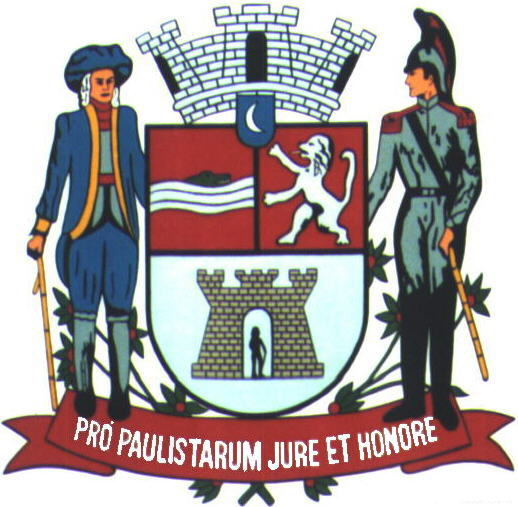 4ª SESSÃO SOLENEOUTORGA DE TÍTULO DE CIDADÃO JACAREIENSEAO SENHOR ALEXANDRE SHIRAISHIRealizada em 24/06/2022Horário: 19horasRESUMO DA ATA ELETRÔNICA DA 4ª (QUARTA) SESSÃO SOLENE18ª (DÉCIMA OITAVA) LEGISLATURAANO IIAos vinte e quatro (24) dias do mês de junho (06), do ano dois mil e vinte e dois (2022), às dezenove (19) horas, compareceram à Câmara Municipal de Jacareí, a fim de participar da SESSÃO SOLENE DE OUTORGA DO TÍTULO DE CIDADÃO JACAREIENSE AO SENHOR ALEXANDRE SHIRAISHI, nos termos do Decreto Legislativo nº 447, de 16 de março de 2022, de autoria do Vereador Edgard Sasaki, os Vereadores: ABNER DE MADUREIRA - PSDB; EDGARD SASAKI – PSDB.			Registramos que as assinaturas dos vereadores, autoridades e demais convidados presentes à Solenidade constam da lista de presenças que se encontra no final desta Ata.	 A 4ª Sessão Solene foi presidida pelo 1º SECRETÁRIO VEREADOR EDGARD SASAKI, representando o Presidente Vereador Paulinho dos Condutores e autor do Decreto 447/2022, que concedeu a homenagem; também compôs a Mesa o VEREADOR ABNER, representando todos os vereadores da Casa; e o homenageado SENHOR ALEXANDRE SHIRAISHI, acompanhado de sua esposa VERA OLIVEIRA SHIRAISHI. 	Após a abertura da Sessão foram executados os Hinos Nacional e de Jacareí na forma regimental.	 Ato contínuo, foi lido o Decreto Legislativo nº 447/2022, que concedeu a Cidadania Jacareiense ao Senhor Alexandre Shiraishi. 	Logo após, foi exibido um vídeo produzido pela TV Câmara Jacareí em parceria com a família do homenageado. 	Neste momento, o Presidente da Sessão acompanhado dos integrantes da Mesa entregou o TÍTULO DE CIDADÃO JACAREIENSE AO SENHOR ALEXANDRE SHIRAISHI. 		ORADORES: VEREADOR ABNER; VEREADOR EDGARD SASAKI, autor do Decreto de Homenagem; CIDADÃO JACAREIENSE ALEXANDRE SHIRAISHI	 A Presidência encerrou a Sessão às 20h08min.	Para constar,    foi   lavrado   o   presente   Resumo   da   Ata   Eletrônica   por   mim______________________Salette Granato – Oficial Técnico Legislativo, digitado e assinado, na conformidade do Artigo 84 do Regimento Interno da Câmara Municipal de Jacareí. Cabe ressaltar que a Ata Eletrônica, contendo a gravação desta Sessão, ficará devidamente arquivada e os documentos nela mencionados ficarão à disposição na Secretaria Legislativa da Câmara para averiguação a qualquer tempo. Este Resumo deverá ser encaminhado para publicação no site da Câmara e para análise dos Vereadores, que terão o prazo de dois (02) dias úteis, a contar do envio, para propor retificação, inserção de algum registro ou impugnação, por escrito, sem o que se dará a aprovação tácita e, por consequência, a aceitação do conteúdo integral da Ata Eletrônica sem ressalvas, nos termos regimentais. Palácio da Liberdade. Jacareí, 04 de julho de 2022. 	EDGARD SASAKIVereador – PSDB Presidente da Sessão